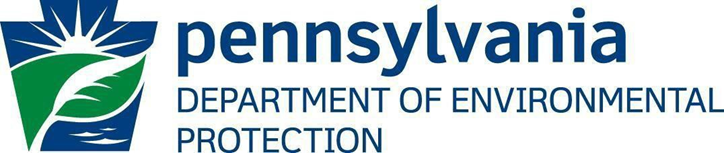 Office of Oil and Gas ManagementEFA Granting User Access in ePermittingVersion 1.0December 16, 2021Contacting the Office of Oil and Gas ManagementIf you have any questions or issues regarding granting User Access in the ePermitting Application, please contact the Office of Oil and Gas Management. Number: (717) 772-2199Hours:	Monday to Friday 8:00am to 4:00pmEmail:	RA-ep-BOGMOGRE@pa.govPurposeThis guide provides information on how to successfully grant User access and roles in the ePermitting application. This guide is intended for Electronic Filing Administrators (EFAs) on the DEP GreenPort website and use the functions available through the ePermitting Application.Log in to GreenportTo access the ePermitting application you must have a registered Keystone GreenPort account. To register for a new GreenPort Account go to https://greenport.uat.pa.gov/gpl and click on the Register button and enter the required information as prompted.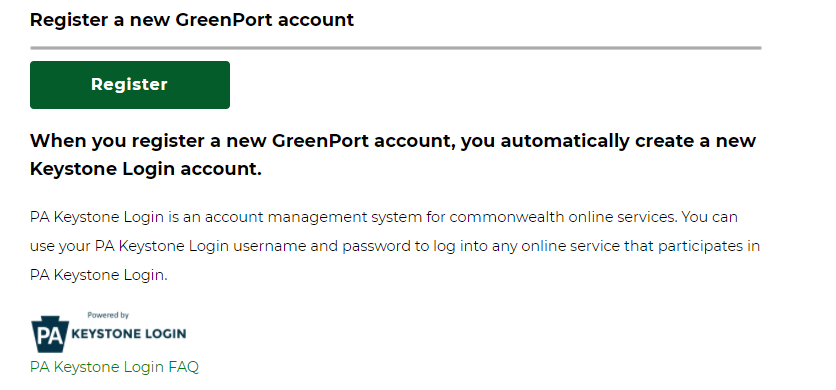 When you have registered your GreenPort account or already have a GreenPort account, enter your Username and Password and click Login.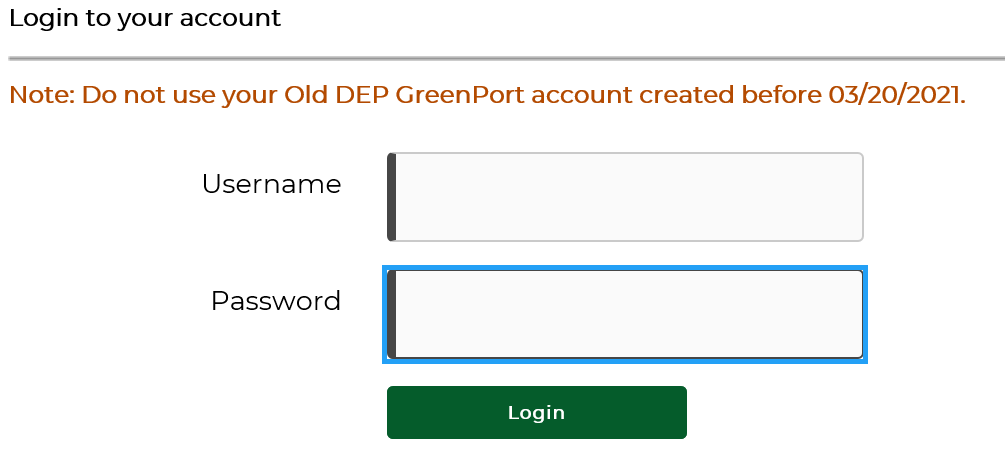 My Applications - Select DEP ApplicationClick on ePermitting in the Permitting section of the My Applications Home Page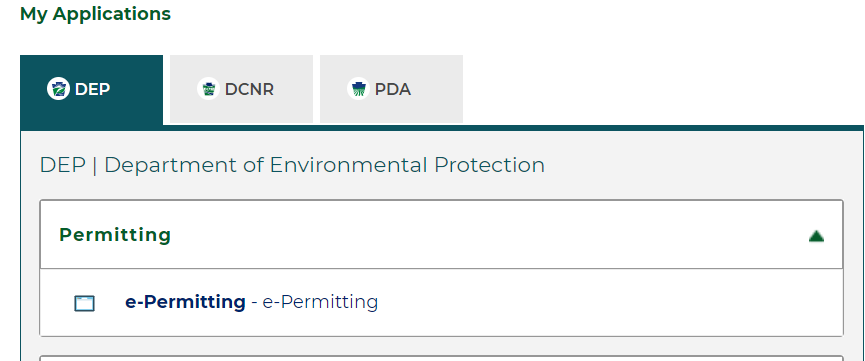 ePermitting Home Page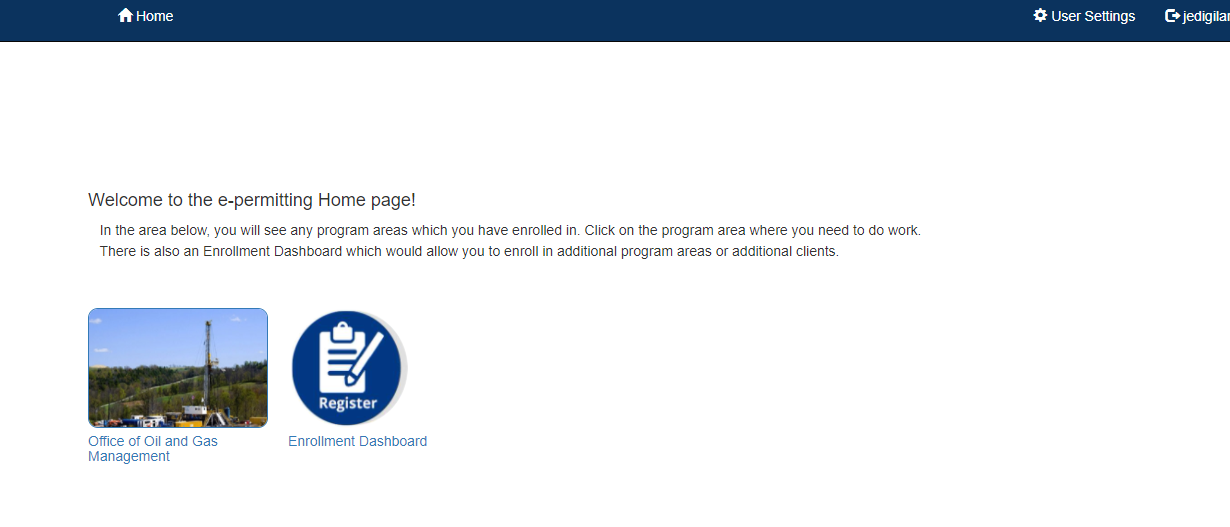 To view pending enrollment requests submitted by Users, click on Enrollment Dashboard icon on the ePermitting Home Page. Granting User Access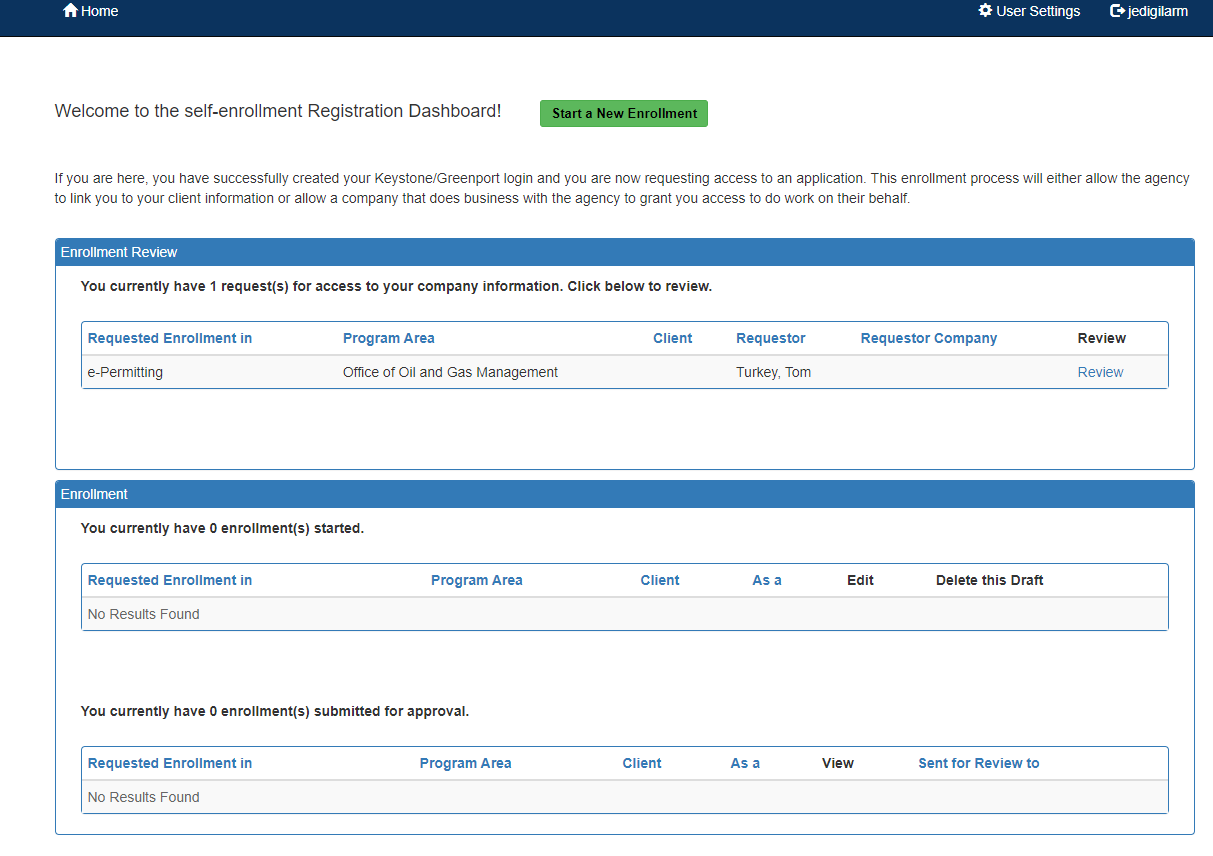 The EFA can view all Users requesting access in the Enrollment Review block. To grant user’s requesting access, click on Review.Screen Control Processing ButtonsThe granting or rejection of a User Request is completed through a 5-Step Wizard process that has Screen Control buttons that will allow the user to navigate through the multiple screens. Data entered in each step will automatically be saved and can be returned to at any time.  will continue enrollment, all previously entered data will be saved.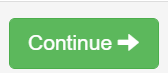   Will return user to Start new enrollment screen.	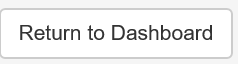  will return user to previous screen, all previously entered data will be saved.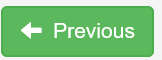 The following outlines the 5 Step Wizard process necessary to process a user’s enrollment request. EFA’s should review all information submitted by the User before granting access. Step 1: Review Program Area and Submitter Type SelectedReview the Program Area the Requestor has selected to ensure it is correct. For ePermit applications for oil and gas activities, the program area should be Office of Oil and Gas Management.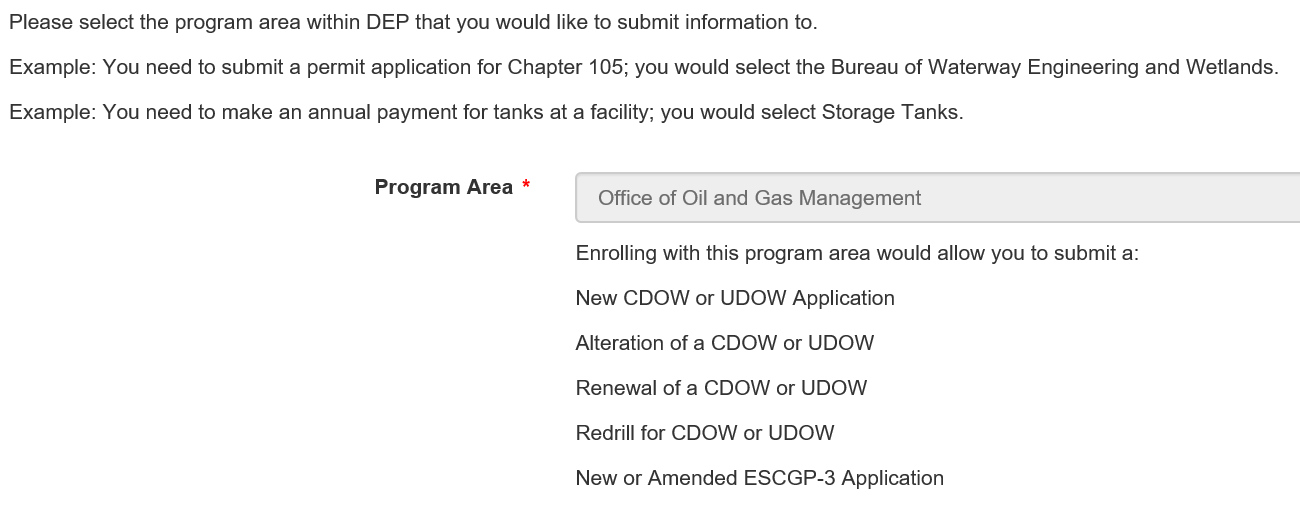 Step 2: Review Submitter TypeReview the submitter type information to ensure you are giving access to the appropriate individual.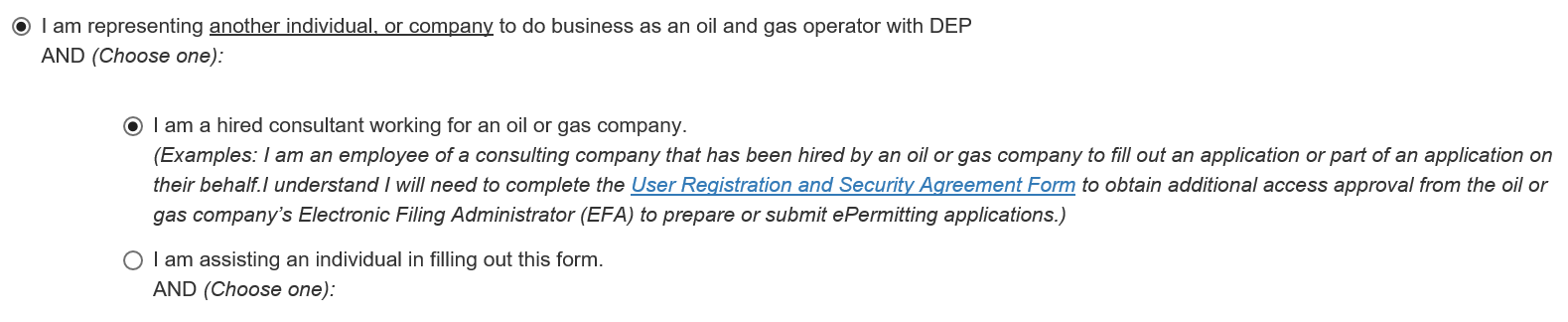 Step 3: View Signed Security Agreement The Security Agreement can be viewed by clicking the hyperlink in this section. A new window will open displaying the information the User entered during their User Request Enrollment. The EFA should review to ensure the correct Program Area, Submitter Type, Company Access ID, User Information, and Security Agreement has been acknowledged signed and dated.After reviewing the signed Security Agreement, simply close the window to go back to the approval screen and click the Continue button.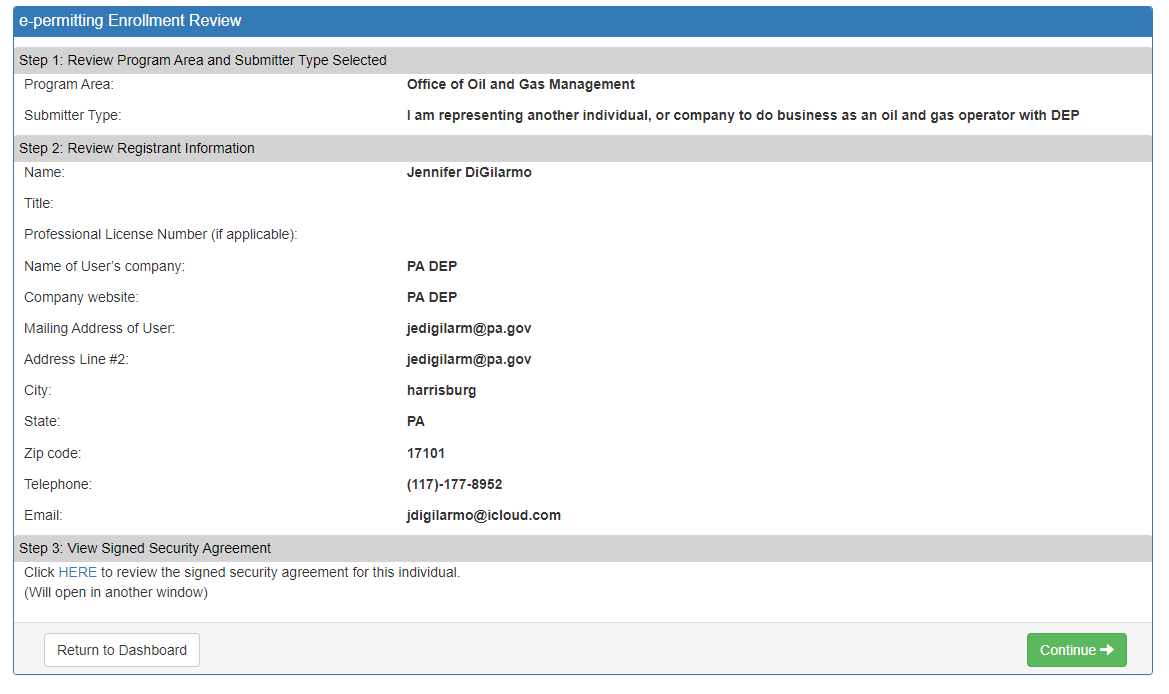 Step 4: Grant or Reject AccessThe EFA has the option to grant or reject the User’s the Security Access. Once the appropriate selection is made click the Continue button.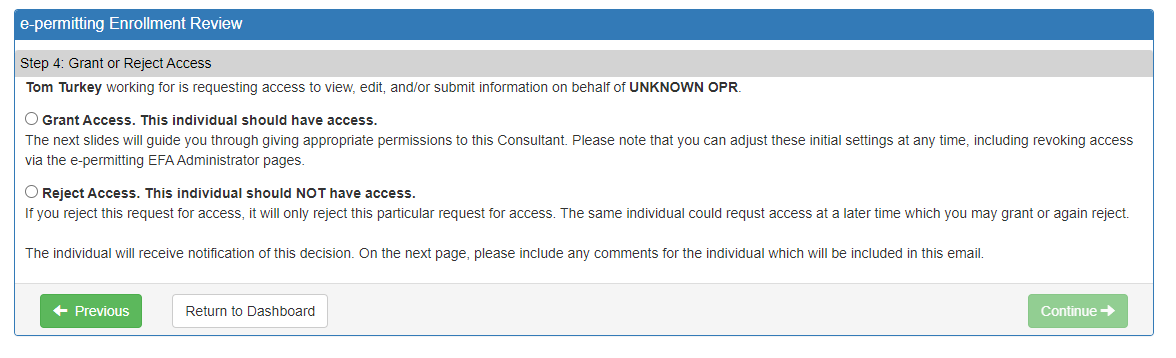 Step 5: Setup Access PermissionsIf Granting Access, the EFA will need to select the Permission Type needed and click Grant Access Request button. The Permission Types are explained below.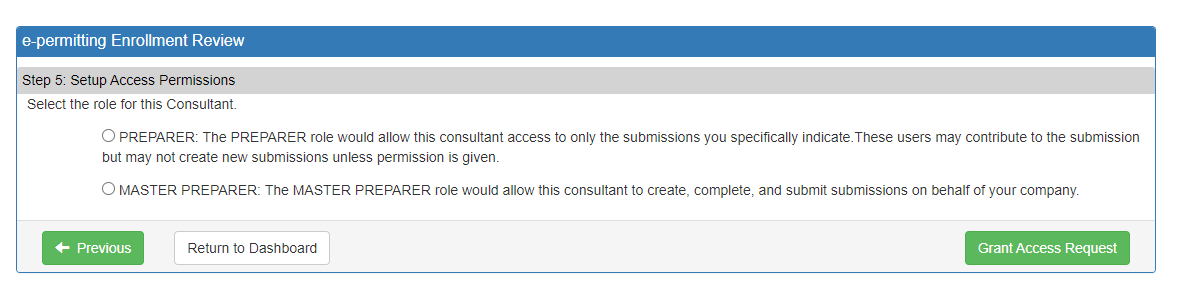 Preparer RoleThe Preparer selection will allow the User access to work on and review new or draft applications. The Preparer Role does not allow the user to submit applications as final or make payment to DEP. The EFA will need to select what application types the User can have access to. Also, the EFA can check the Create New block to Allow the User to create new applications. The EFA can also give access to other draft applications by checking the Grant Access box in the list of current draft applications in the lower section of the screen as show in the picture below.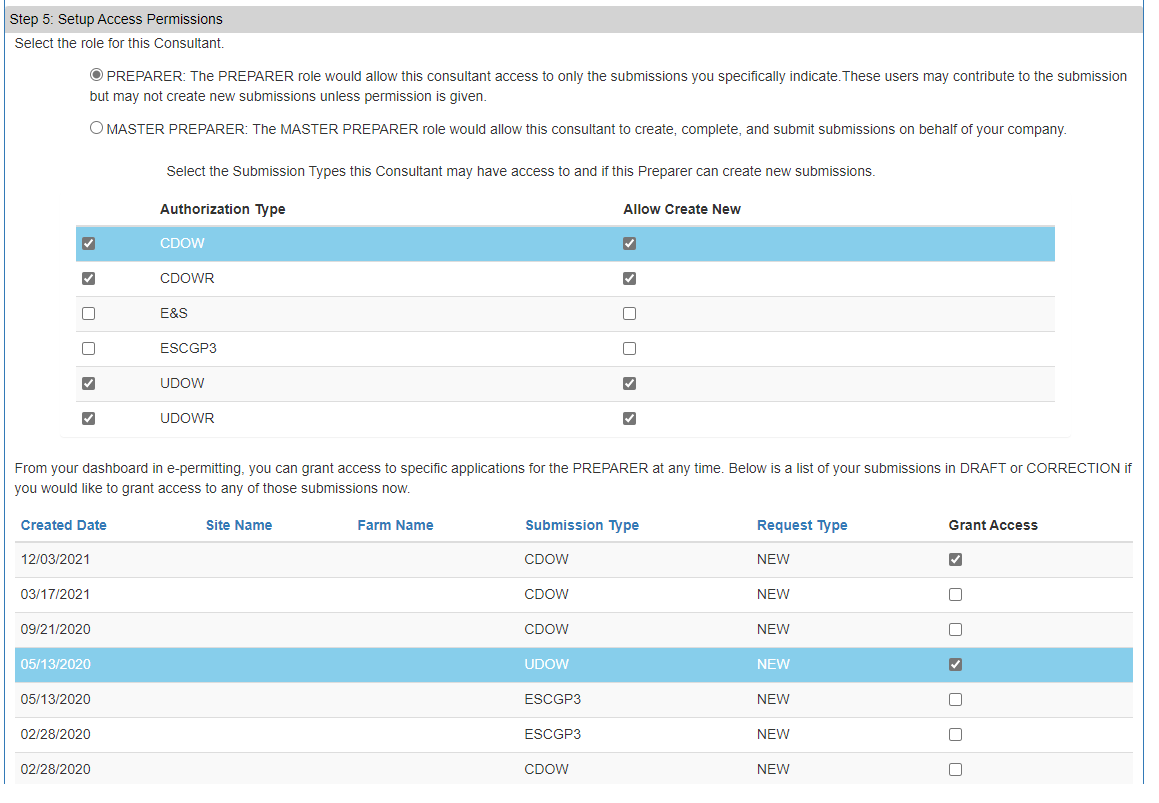 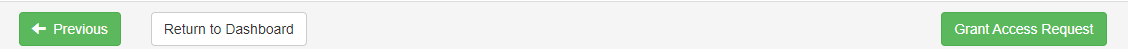 Master Preparer RoleThe Master Preparer Role will allow the User to create, complete, submit and make payment to DEP on behalf of your company.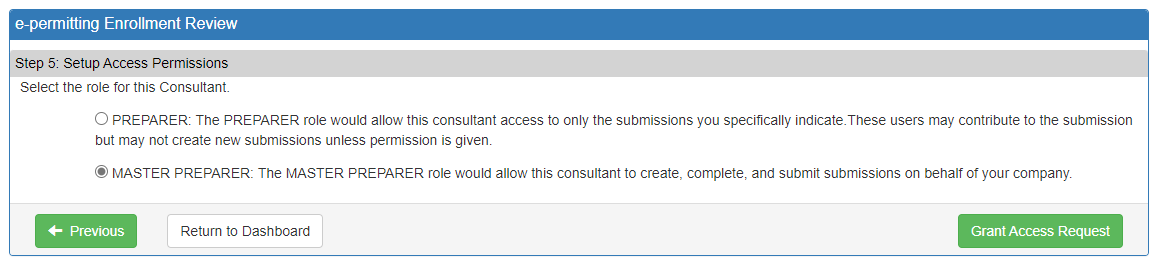 Once you have chosen the Access Permissions necessary for the User, select the Grant Access Request button. The page will re-direct back to the Enrollment Dashboard where the EFA can grant additional Users who requested access if applicable. The User that was just granted access should no longer appear in the Enrollment Review window. 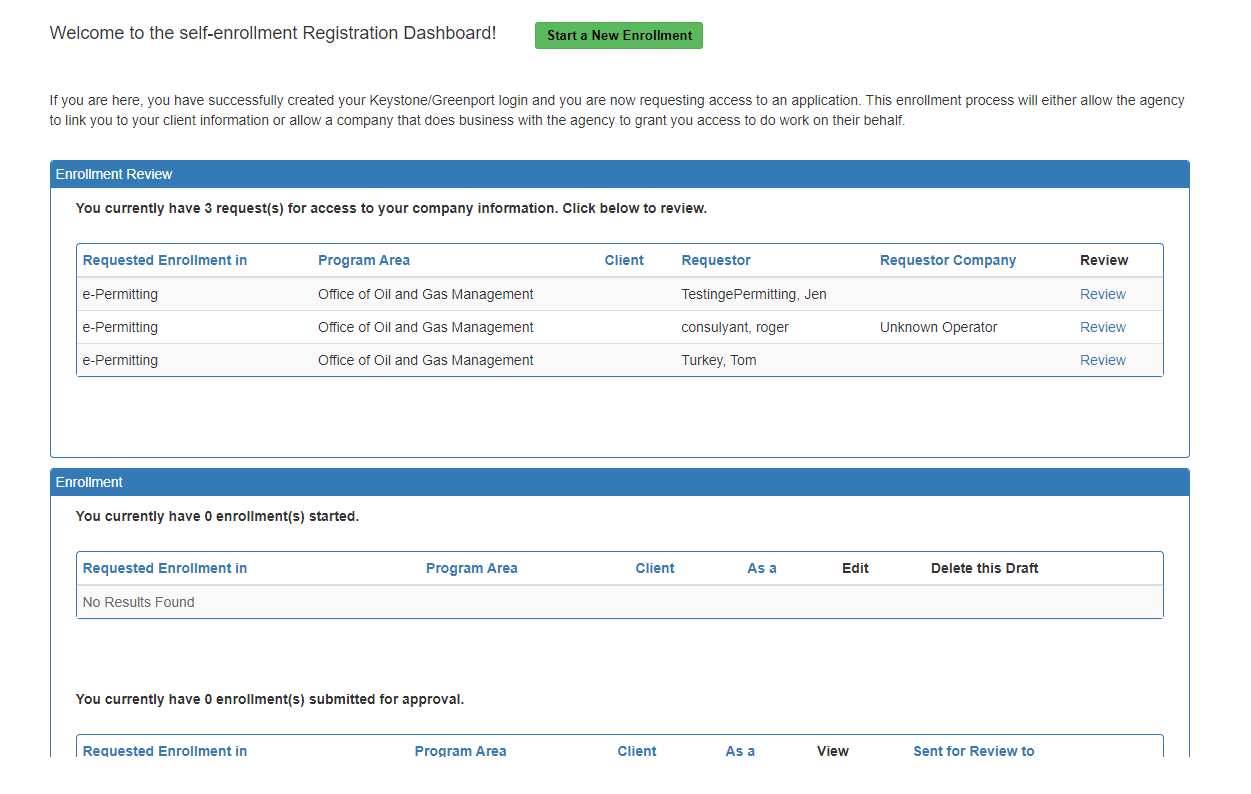 To return to the ePermitting dashboard select the    button at the top of the screen.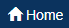 Change HistoryVersionDateRevision Description1.0December 3, 2021Creation of EFA Granting User Enrollment Guide